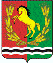 СОВЕТ ДЕПУТАТОВМУНИЦИПАЛЬНОГО ОБРАЗОВАНИЯ КИСЛИНСКИЙ СЕЛЬСОВЕТАСЕКЕЕВСКОГО РАЙОНА ОРЕНБУРГСКОЙ  ОБЛАСТИтретьего созыва01.03.2019                                       село Кисла                                         №103О внесении изменений и дополнений  в решение  Совета депутатов  № 95  от 29.12.2018 года «О  бюджете администрации муниципального образования  Кислинский сельсовет  на 2019  год и плановый период 2020-2021 годы»      В соответствии  со  ст.5 Устава  муниципального  образования Кислинский  сельсовет,  Бюджетным  кодексом РФ, Совет  депутатов муниципального образования Кислинский сельсовет  решил:   1.Внести в решение Совета депутатов  № 95 от 29 декабря 2018 года «О бюджете  муниципального  образования Кислинский сельсовет на 2019 год и плановый период 2020-2021 годы» следующие изменения и дополнения:          1. Утвердить основные характеристики бюджета муниципального образования Кислинский сельсовет на 2019 год ( далее - местный бюджет):- прогнозирующий общий объем доходов в сумме 1994,9 тыс.рублей;- общий объем текущих расходов местного бюджета на 2019 год в сумме 1994,9 тыс.рублей;Установить общий объем текущих расходов местного бюджета на  2019  год в сумме    1994,9 тыс.рублей ;                                                                                                                       на 2020 год по расходам в сумме 1950,9 тыс.рублей и доходам в сумме 1934,8 тыс.рублей;на 2021 год по расходам в сумме 1944,9 тыс.рублей и доходам в сумме 1947,8 тыс.рублей.Дефицит бюджета на 2019 год и плановый период 2020-2021год не прогнозируется.2. Утвердить перечень главных администраторов финансирования дефицита бюджета  муниципального образования Кислинский  на 2019 и на плановый период 2020-2021 годы согласно приложению № 1.3.Утвердить обьём бюджетных ассигнований, направляемых на исполнение публичных нормативных обязательств в сумме 0,00 руб.  3. Установить верхний предел муниципального внутреннего долга муниципального образования на 1 января 2019 года по долговым обязательствам муниципального образования Кислинский сельсовет в сумме 0,00  рублей.4.Утвердить объем межбюджетных трансфертов, получаемых из других бюджетов и предоставляемых другим бюджетам бюджетной системы РФ в очередном финансовом 2019 году и плановом периоде 2020-2021г. Согласно приложению №10.Председатель Совета депутатов                                                     В.Л.Абрамовмуниципального образованияКислинский сельсовет                                                                                                                                               Приложение № 1к  решению  Совета депутатов                                                                  ИСТОЧНИКИвнутреннего финансирования дефицита бюджета муниципальногообразования  на 2019 год и плановый период 2020-2021 годов(тыс. руб.)                                                                                                                                     Приложение № 10          Межбюджетные трансферты, передаваемые бюджетам муниципальных районов  из бюджетов поселений          Межбюджетные трансферты, получаемые из других бюджетов  в 2019г и плановом 2020-2021г                                         Номер кодаНаименование источника внутреннего финансирования201920202021000 01 00 00 00 00 0000 000Источники внутреннего финансирования дефицитов бюджетов0,000,000,00000 01 05 00 00 00 0000 000Изменение остатков средств на счетах по учету средств бюджета0,000,000,00000 01 05 00 00 00 0000 500Увеличение остатков средств бюджетов-1994,9-1950,9-1944,9000 01 05 00 00 00 0000 600Уменьшение остатков средств бюджетов1994,91950,91944,9ВСЕГО ИСТОЧНИКОВ ФИНАНСИРОВАНИЯ ДЕФИЦИТОВ БЮДЖЕТОВ0,000,000,00Наименование доходов2019-2021 годатыс. рублейМежбюджетные трансферты, передаваемые бюджетам муниципальных районов из бюджетов поселений на осуществление части полномочий по решению вопросов местного значения в соответствии с заключенными соглашениями299,0Межбюджетные трансферты, передаваемые СДК148,0Межбюджетные трансферты, передаваемые Библиотеке151,0                       Наименование4.44нНнННаименоррр11нкваниеНН2019г2020г2021гДотации бюджетам сельских поселений на поддержку мер по обеспечению сбалансированности бюджетов 859,0808,0794,0Субвенции бюджетам на осуществление первичного воинского учета на территориях, где отсутствуют военные комиссариаты45,945,945,9ИТОГО 904,9853,9839,9